Problem Reporting Guidelines                                   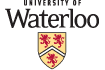 Problem and issues arising from testing (mainly scripted formal testing) needs to be documented in a formal problem report log, for subsequent management of required actions to address them. They can be documented using Word, Excel or any other tool that provides table / column references. The table columns to be used are as follows:Problem Sequence NumberTest script ID			Test Script Title			Description of Problem	Impact / ConsequencesImpact CategoryCost	Low = < 5% increase	Medium = 5 to 10% increase	High = 10 to 20% increase	Very High > 20% increaseSchedule	Low = < 5% slippage 	Medium = 5 to 10% slippage	High = 10 to 20% slippage	Very High = > 20% slippageQuality 	Low = small effect on output or usability – results accurate	Medium = some user intervention required – results accurate	High = user intervention required – results require some correction	Very High = process or output is unusableScopeLow = < 5% +/- change in scope – low impact on cost/schedule/qualityMedium = 5 to 10% +/- change in scope – moderate impact on cost/schedule/qualityHigh = 10 to 20% +/- change in scope – high impact on cost/schedule/qualityVery High = > 20% +/- change in scope – very high impact on cost/schedule/quality	Impact DescriptionPriorityIdentified by (initial and last name) Owner / Resource(s) Assigned (initial and last name)DatesDate Opened Target Date for ResolutionDate ResolvedRecommendation(s)Functional Recommendation (procedural)Technical Recommendation (development)Vendor Recommendation (support)Action(s) TakenCurrent Status		Comments		